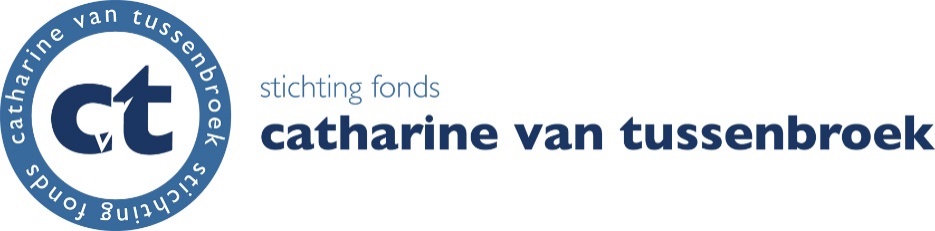 Application form for trip in 2021 Category B – Stay abroad (two weeks to max. six months) in the context of the period within 5 years after your PhD. 1. Personal details2. Checklist requirements A You must be able to tick off all requirements. Otherwise your application will not be admissible.Note: make sure this page is the front page of your file3. Project details4. Education4a. Academic educationBachelorMasterPhD4b. Higher vocational education (if applicable)4c. Other education (if applicable)5. Work experience5a. Current (academic) work circleDo you currently have your own research grant?	 	0 Yes	0 NoIf yes, fill in the following:Do you have a paid academic appointment?	 	0 Yes	0 NoIf yes, fill in the following:Do you have an appointment as a postdoc (or similar) that is funded by someone else’s research grant?					 	0 Yes	0 NoIf yes, fill in the following:Do you have a paid non-academic appointment?		0 Yes	0 NoIf yes, fill in the following:Do you have an unpaid academic appointment?		0 Yes	0 NoIf yes, fill in the following:5b. Other relevant work experienceWithin your own discipline:
Outside your own discipline:
6. Other experience you consider relevant for the application (e.g. management experience, language proficiency, hobbies, etcetera)7. Special leave clause after PhDThe deadline for submitting applications (5 years after PhD) will be extended in case of a prolonged leave of absence related to illness, parenthood, pregnancy or care responsibilities. For researchers who have had children, the deadline will be extended by 18 months per child. The deadline can be extended for a maximum of five years in total.
8. List of publications
Provide the references to your most important publications (max. 4) below, adding a short description per item why this publication is of importance for the proposed research trip and/or is exemplary of your qualities as a researcher [max. 100 words per item].1. [reference]
Description:
2. [reference]
Description:
3. [reference]
Description:4. [reference]
Description:9. Short description of your research so far (max. 250 words)[Summary of your research. Make sure this summary is comprehensible for researchers outside of your own research field.]10. Short description of the contribution of the grant to the scientific trajectory of the applicant (max. 250 words)[Clearly state 1) what your aspirations are in your academic career. State 2) why this grant is of importance to you.]11. Research abroad in relation to this grant application12.  Motivation for the research abroad (max. 500 words)
[State the title of your research and a concise and clear research question. Describe your goals and the scientific context of the research for which you will be taking this trip. Then state your planned methods and activities, including your research method(s) and a time schedule. This description must be comprehensible for researchers outside your field. 
If the research is part of a larger research project in which multiple researchers and/or institutions are participating, please state the relation with the larger research, and state your place and/or task. If necessary, you may add half an A4 below for this purpose.]13. Motivation for choice of destination or host institute (max. 250 woorden)[State why a visit abroad is necessary for the goal of your trip. Motivate your choice for the person(s), research group(s), the institute(s) and/or destination you would like to visit. Explain how this choice relates to your research aims.]14. References (whose letters of recommendation are enclosed in your application)15. Estimate of the expensesDuration of the trip: 
Note: In order for your application to be admissible, it is necessary that you state the duration of your trip again, and that you state and specify all expenses, not just the expenses that could be covered by the Fonds. The total sum of the budget must correspond with the total sum of the coverage plan (see 15).16. Coverage plan
17. How do you plan to solve an unexpected deficit?[fill in]18. Statement0 I hereby state that I have filled in this application truthfully, and that I have read the privacy statement of the Stichting Fonds Catharine van Tussenbroek on the website.19. Signature
Place:                   Date:                           Signature:SurnameInitials and first nameAddressPhone numberEmailGenderDisciplineTitle of research projectDutch university or institution you are affiliated with0You will submit your complete application on the 15th of February 2021 at the latest, on the basis of the application form for 2021. The research you are requesting a grant for will be started or carried out this year.0The duration of your research trip is at least two weeks and no more than six months.0You are requesting €3000,- max.0You have a PhD and do not hold a senior position, such as associate professor or similar. (Note: Only early career researchers, who for example are working as a postdoc or assistant professor, are eligible for this grant.)0You have received your PhD no longer than five years ago (you have a PhD). If you have been promoted more than 5 years ago, you may be eligible for an extension if the pregnancy/parental/sick leave clause applies (part 7 of this form).0You are affiliated with a Dutch university or institution.0You have enclosed two recommendation letters.0You have enclosed proof of invitation, admission or registration from the foreign institution in question. (Note: if the goal of your trip is solely to collect data abroad without a visit to a foreign institution, mention this in the motivation for your trip in part 9 of this form.)0You will deliver all necessary components for this admission, including recommendation letters, in one pdf-file.0You have not received a grant from this fund before. Dutch university or institution you are affiliated with Foreign (guest)universityPlace and country of foreign (guest)universityDiscipline InstitutionProgrammeMajorDate of bachelor examJudiciumInstitution 1ProgrammeMajorDate of master’s / doctoral examJudiciumDate of medical exam (if applicable)Judicium (if applicable)Institution 2 (if applicable)StudyMajorDate of master’s / doctoral exam JudiciumInstitutionTitle of thesisPromotors / Co-promotorsDate of PhDJudiciumInstitutionProgrammeMajorDate of exam JudiciumInstitutionProgrammeMajor Date of exam JudiciumAcademic institution you are affiliated withGrant source (e.g. NWO, EU, Universiteitsfonds, Nuffic)Type of grant (e.g. Rubicon, Veni, Marie Curie)Duration of grantFrom ________ until_________Total sum of grant EmployerNature of your affiliation or function (e.g. Assistant Professor, postdoc, junior researcher, anios, research assistant)Employment Number of fte (paid appointment, including teaching activities if applicable) Grant source (e.g. NWO, EU)Type of grant (e.g. VIDI, ERC)Duration of grantFrom ________ until_________Total sum of grant Briefly describe why the proposed research trip cannot or only partially be funded via this grant [max 100 words]:EmployerNature of your functionEmploymentEmployed since ________ from_________Number of fte (paid appointment, including teaching activities if applicable)Academic institution you are affiliated withNature of your affiliation (e.g. zero-time appointment, unpaid research affiliation)Duration From ________ until_________Reason for extensionCalculationTotal number of months extensionInstitution where the research will be carried outPlace and countryDuration of the trip dd-mm-yyyy until dd-mm-yyyyContext in which the research will be conductedUnder the guidance of / in cooperation withName and function of local mentors (if applicable) Name Institution FunctionPer monthTotalInternational travel costsna€Local travel costs (specify)€€€€€€Accommodation€€Additional accommodation costs (specify)€€Participant fees€€Additional costs (specify)€€€€€€€€ Total*€€NameRequestedCommitment at the time of filling in the formUniversity€€Employer€€Other institutions€€Guest institution€€NWO€€Other funds€€Own contribution€€Additional contributors (family etc)€€Catharine van Tussenbroek€€0Total€€